Grundschule Emmelshausen. Frühlingsmarkt mit   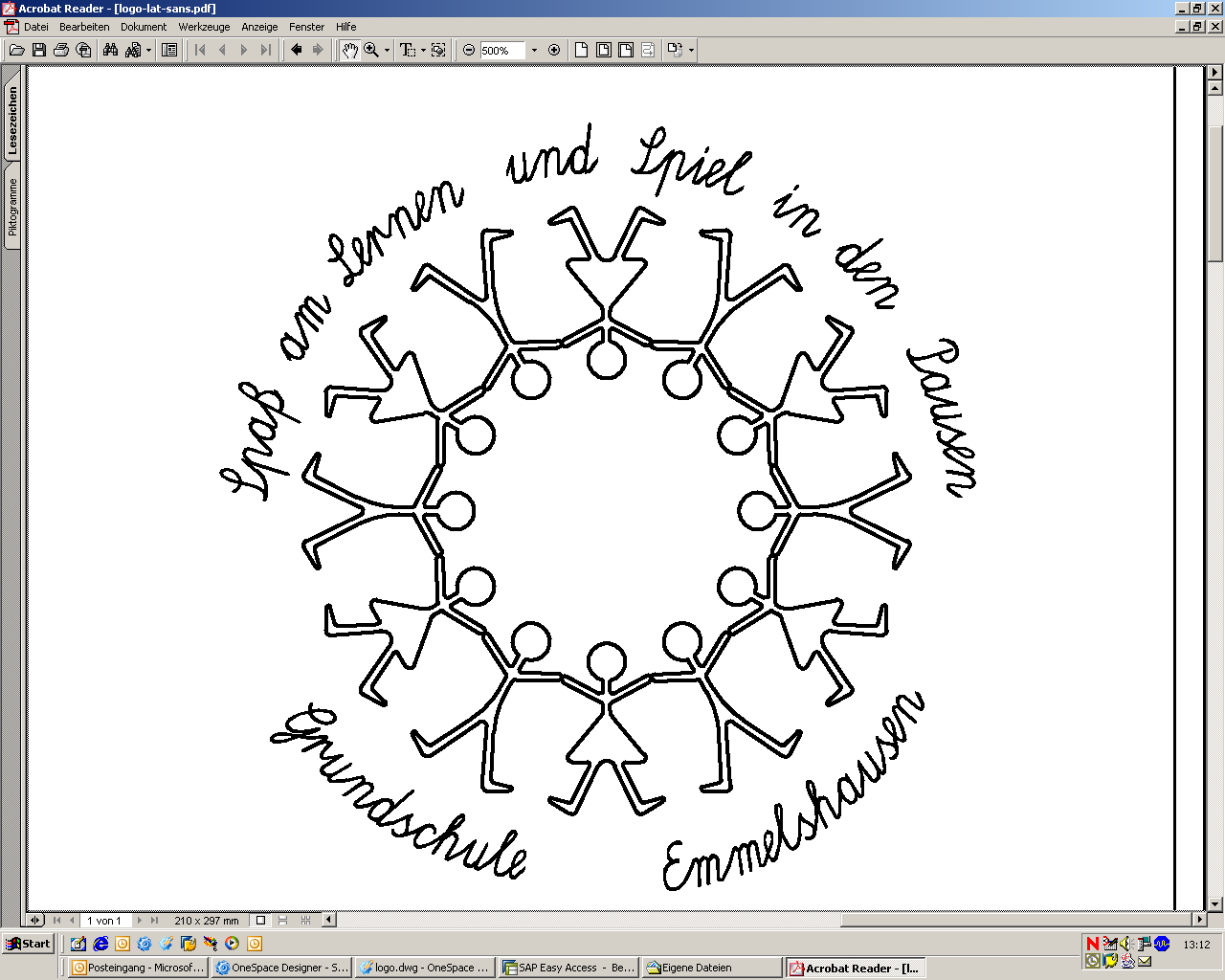 tollem Ergebnis.Emmelshausen. Eigentlich sah die Planung zunächst nur einen Fahrradbasar vor, doch dann wurde daraus ein richtiger Frühlingsmarkt mit vielfältigen Aktionen und Aktivitäten rund um diese Jahreszeit.Kinderschminken, Dosenwerfen, Hüpfburg, Verkauf vonDekorationsmaterialien, Schulcafe´, Kinderflohmarkt, Kräuterverkauf, Verkauf von Wärmekissen usw. .Das sind nur einige der Aktionen,  die Lehrer, Eltern, Mitarbeiter der Ganztagsschule und Schüler für den Frühlingsmarkt vorbereitet hatten. Besonders gelungen waren auch die Aufführungen des Kindermusicals „Max und Moritz“, die die Lehrerinnen Frau Speth, Frau Jansen und Frau Etges eigens für den Tag mit einem Projektchor vorbereitet hatten. Mehr als 100 Kuchen und  fast 500 Würstchen wurden an die Besucher verkauft. Der Lohn war ein tolles Ergebnis für die Schule: Der Reinerlös beträgt mehr als 1300€. Davon will die Schule ein Drittel für einen guten Zweck spenden. Der Dank der Schule geht an all die vielen Helfer, die zum Gelingen des Frühlingsmarktes beigetragen haben, besonders an den Schulelternbeirat und den Förderverein der Schule.